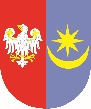 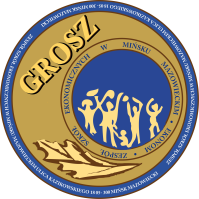 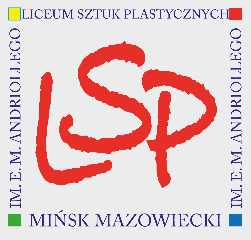 IX  POWIATOWY  KONKURS ILUSTRATORSKI DO DZIEŁ LITERATURY POLSKIEJ KLASYCZNEJ I WSPÓŁCZESNEJ           Ilustracja do wybranego dzieła z „Ballad i romansów” Adama MickiewiczaWspaniała literatura polska, szczególnie współczesna, obfituje w dzieła, które pozbawione są rycin. Chcemy aby poprzez  ten konkurs młodzi ludzie rozbudzali swoją wyobraźnię, sięgali po dzieła literatury polskiej i rozwijali swoje umiejętności twórcze. Inspiracją do pomysłu na  konkurs był dorobek Elwiro Michała Andriollego, znanego malarza, architekta, ilustratora, który stał się symbolem naszego regionu. Związki  artysty z Mińskiem Mazowieckim oraz południowo-wschodnim Mazowszem zostały w ostatnich latach w różnorodny sposób zaznaczone. Andriolli stał się patronem wielu instytucji i placówek naszego regionu również patronem Liceum Sztuk Plastycznych w Mińsku Mazowieckim. Zainicjowano wiele działań mających na celu promowanie i upowszechnianie wiedzy o życiu i dorobku artysty oraz zachowanie śladów Andriollego na Mazowszu. Pragniemy również aby idea tego konkursu przetrwała i stała się inspiracją do popularyzacji współczesnej artystycznej ilustracji książkowej wśród młodzieży. PATRONATKonkurs jest objęty patronatem: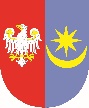              Starosta Miński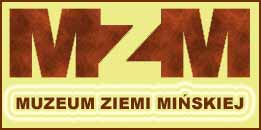 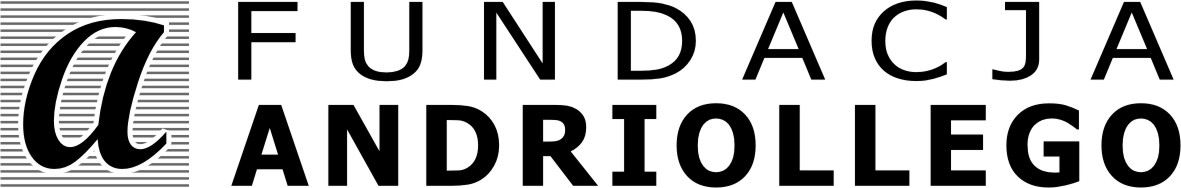                  Miejska Biblioteka Publiczna w Mińsku Mazowieckim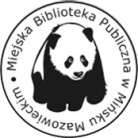  Powiatowy Konkurs Ilustratorski do dzieł literatury polskiej klasycznej i współczesnej. dla uczniów ósmych i siódmych klas szkół podstawowych i uczniów pierwszych klas szkół ponadpodstawowych powiatu mińskiego Rok 2022 to rok Romantyzmu Polskiego, ustanowiony w 200 rocznicę wydania „Ballad i romansów” Adama Mickiewicza; ten wyjątkowy zbiór poezji, wydany dwieście lat temu w Wilnie, zapoczątkował w Polsce romantyzm. Tematem konkursu będzie  ilustracja do wybranego dzieła z „Ballad i romansów” Adama MickiewiczaORGANIZATORLiceum Sztuk Plastycznych im. E.M. Andriollego w Zespole Szkół EkonomicznychUl. Kazikowskiego 18
05-300 Mińsk MazowieckiREGULAMINORGANIZATORLiceum Sztuk Plastycznych w Zespole Szkół EkonomicznychUl. Kazikowskiego 18
05-300 Mińsk MazowieckiCELE- popularyzacja współczesnej artystycznej ilustracji książkowej,- popularyzacja tradycyjnych technik artystycznych,- inspirowanie  młodzieży do rozbudzania wyobraźni i rozwijania umiejętności twórczych,- popularyzacja czytelnictwa, obcowanie z dziełami literatury polskiej,- promocja utalentowanej  artystycznie młodzieży.- przybliżenie postaci oraz dorobku Elwiro Michała Andriollego.UCZESTNICYKonkurs skierowany jest do uczniów  ósmych i siódmych klas szkół podstawowych i do uczniów pierwszych klas szkół ponadpodstawowych Powiatu Mińskiego.WARUNKI  KONKURSUPrace konkursowe nie mogą być wcześniej publikowane i nie mogą naruszać praw autorskich osób trzecich.Warunkiem uczestnictwa w konkursie jest :- wykonanie jednej ilustracji do określonego dzieła literatury polskiej- w edycji konkursu 2022/2023 będzie ilustracja do wybranego dzieła z „Ballad i romansów” Adama Mickiewicza- wypełnienie karty zgłoszenia uczestnika i podanie tytułu opowiadania.  Uczestnik wykonuje ilustrację, uwzględniając:- technikę wykonania prac: rysunek (ołówek, kredki),  malarstwo (technika malarstwa-     dowolna) - (technikę wybiera autor ilustracji)- prace nie mogą być oprawione - na odwrocie każdej ilustracji należy umieścić (nakleić) kartę zgłoszenia oraz tytuł dzieła.- prace mogą być tylko w jednym formacie A3 (29,7 x 42 cm) Organizator zastrzega sobie prawo do dyskwalifikowania prac nie spełniających     wymienionych wyżej wymogów.  Organizator nie zwraca prac biorących udział w konkursie, prac zdyskwalifikowanych,     jak również z niego wyłączonych.TERMIN : Termin składania prac upływa 14.11.2022 roku. Koszty dostarczenia prac pokrywa uczestnik. Prace można składać osobiście bądź przesłać pocztą. Osoby nagrodzone zostaną powiadomione o wynikach pocztą elektroniczną lub telefonicznie. Ogłoszenie wyników i wręczenie nagród  nastąpi 24.11.2022 roku o godz. 12.00 w siedzibie szkoły. Organizator zastrzega sobie prawo opublikowania imienia, nazwiska i informacji o laureatach, a także prac konkursowych w mediach bez uiszczania autorom honorariów.ADRES SKŁADANIA  PRAC Liceum Sztuk Plastycznych w Zespole Szkół Ekonomicznych              Ul. Kazikowskiego 18  05-300 Mińsk Mazowiecki              Z dopiskiem : Konkurs IlustratorskiNAGRODY i WYRÓŻNIENIADla nagrodzonych i wyróżnionych autorów prac przewidziane są nagrody rzeczowe.KONTAKTLiceum Sztuk Plastycznych w Zespole Szkół Ekonomicznych, telefon do sekretariatu szkoły 
25 758 47 08.Regulamin konkursu oraz karta zgłoszenia udziału w konkursie do pobrania na stronie internetowej szkoły //www.zsemm.edu.pl/. 